РУССКОЕ ПОЛЕслова И.Гофф                                                                                                музыка Я.Френкеляпереложение для хора Е.Илюшина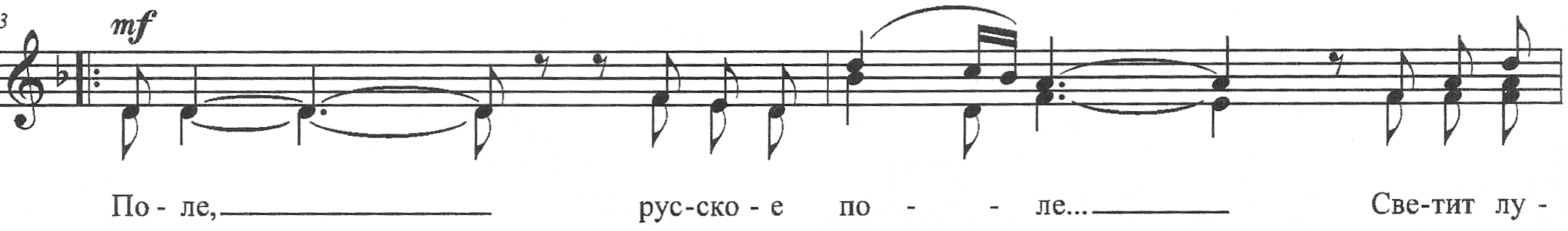 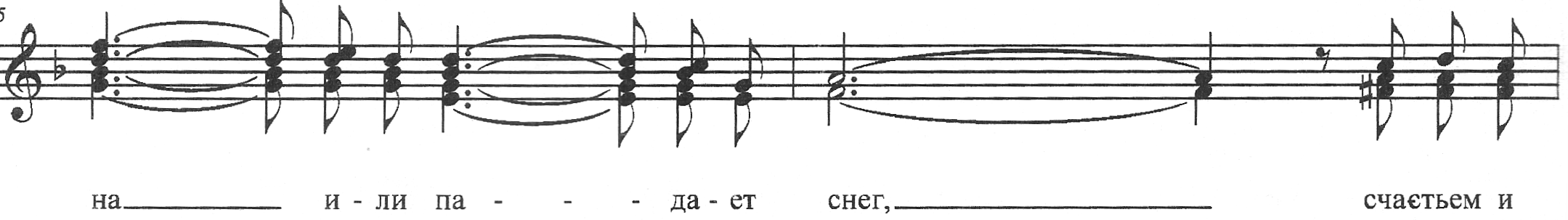 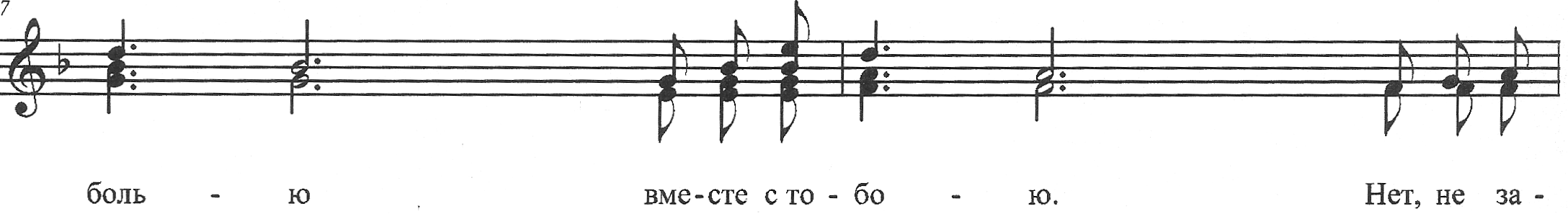 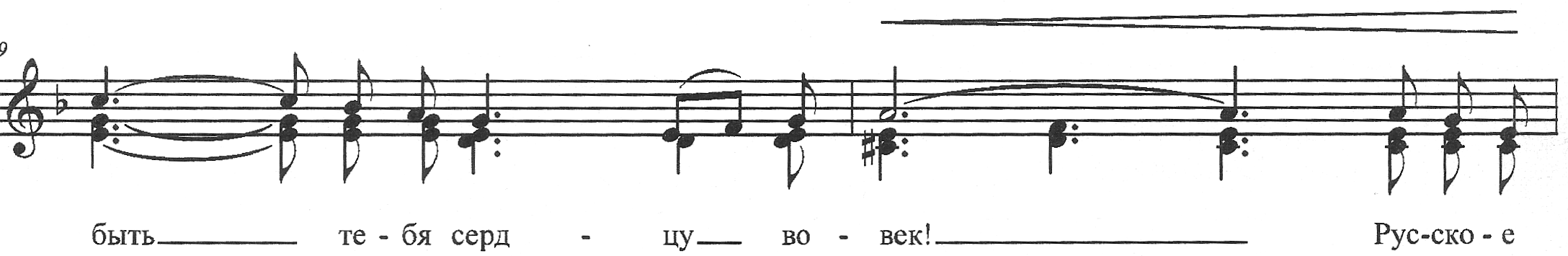 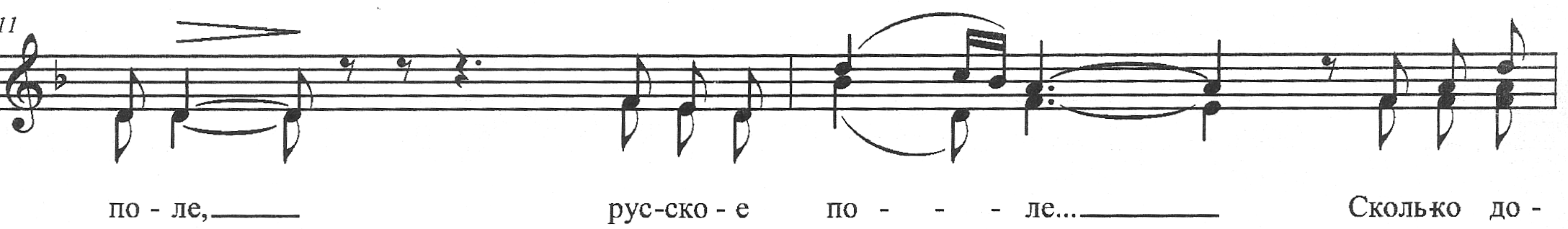 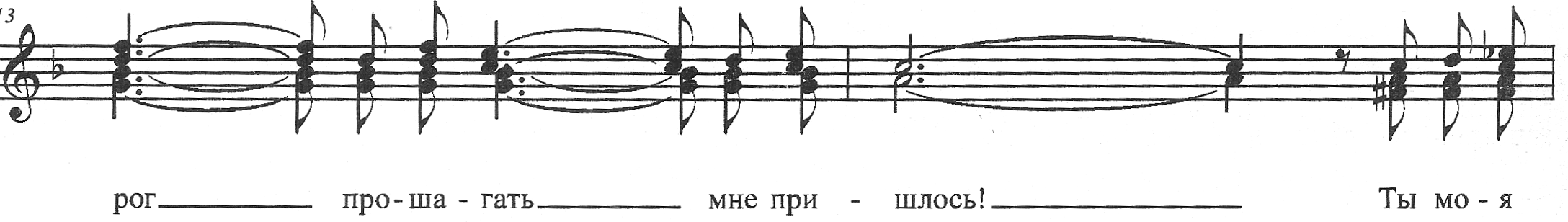 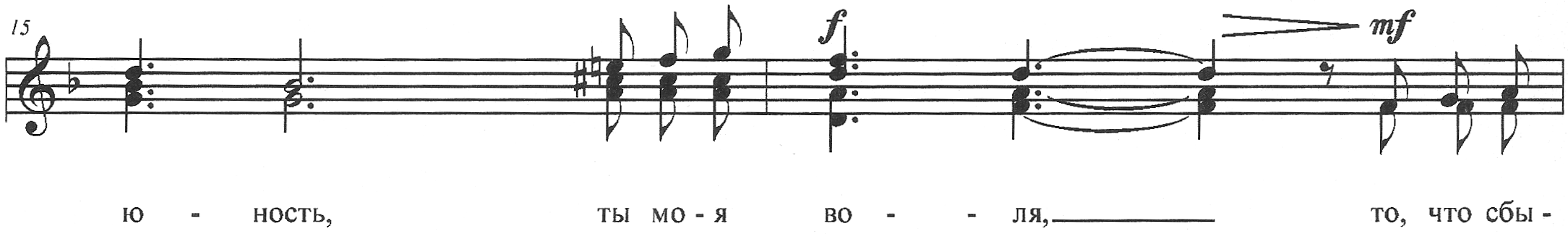 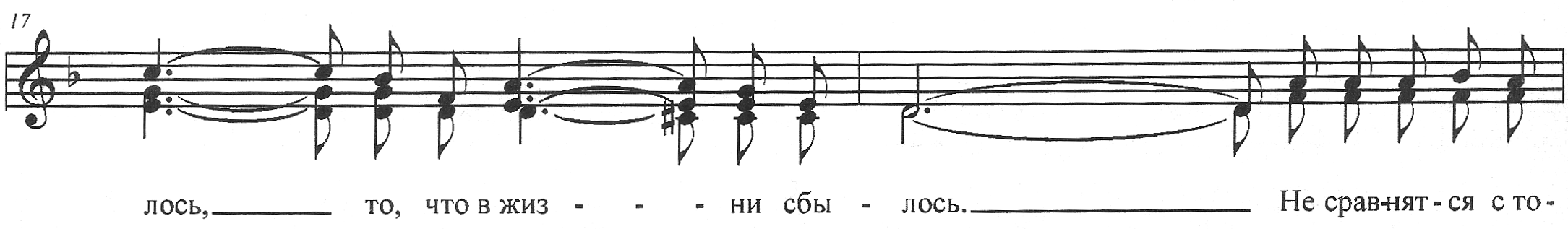 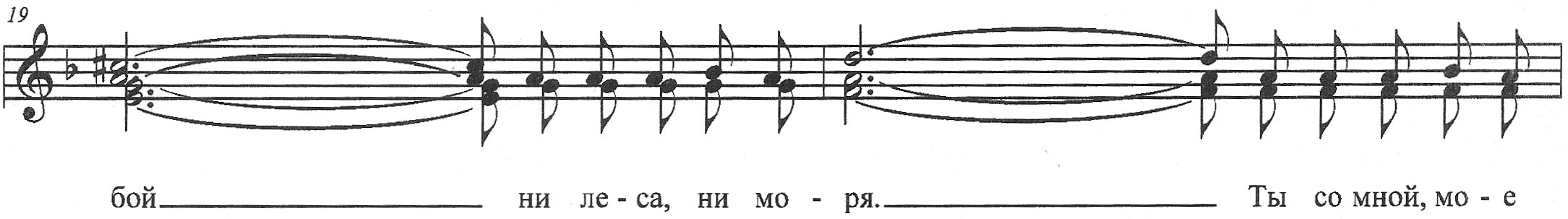 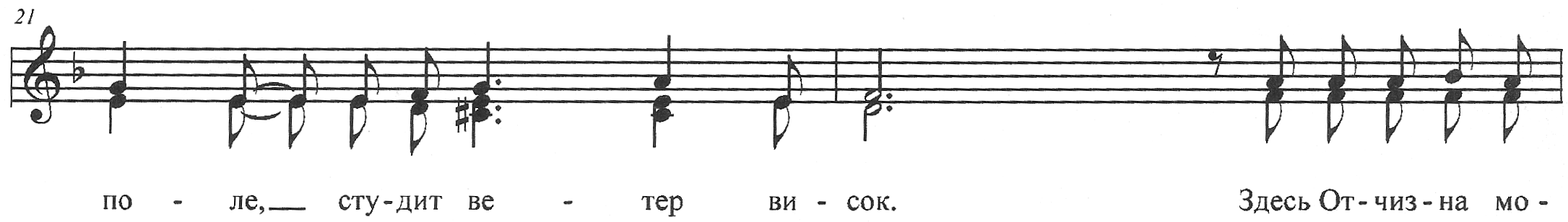 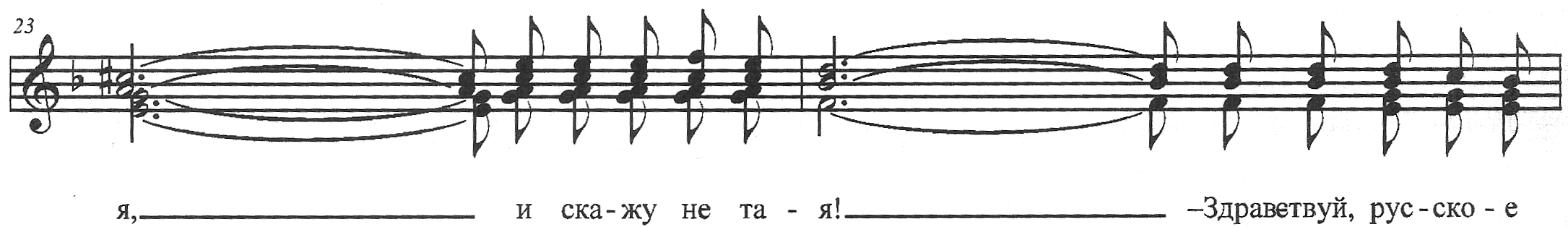 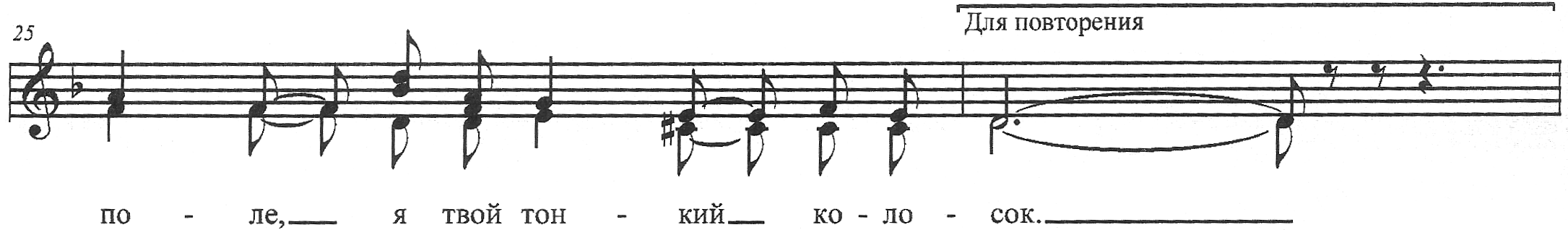 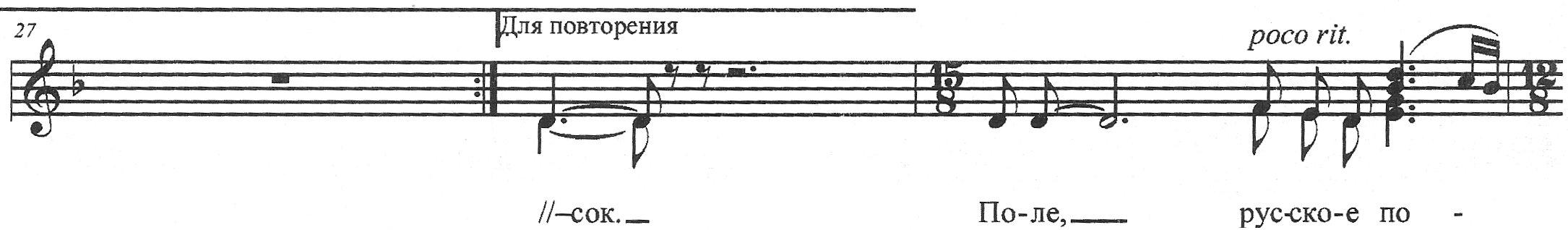 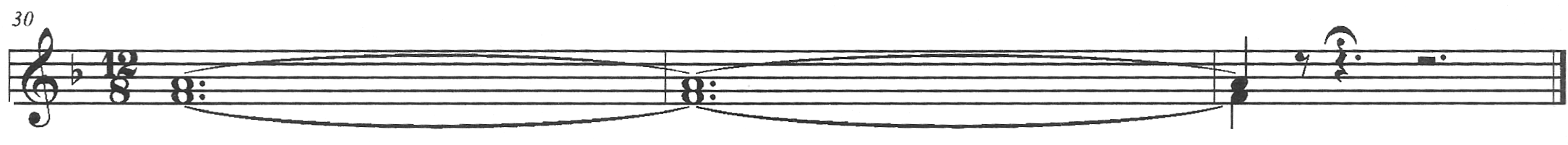 Поле, русское поле,Светит луна или падает снег,Счастьем и болью вместе с тобою,Нет, не забыть тебя сердцу вовек.Русское поле русское поле,Сколько дорог прошагать мне пришлось, Ты моя юность ты моя воля,То, что сбылось, то, что в жизни сбылось.Припев: Не сравнятся с тобой ни леса, ни моря,Ты со мной мое поле,Студит ветер висок,Здесь Отчизна моя,И скажу не тая,Здравствуй русское поле,Я твой тонкий колосок.Поле, русское поле,Пусть я давно человек городской,Запах полыни вешние ливни,Вдруг обожгут меня прежней тоской, Русское поле русское поле,Я, как и ты, ожиданьем живу,Верю молчанью как обещанью, Пасмурным днем вижу я синеву.Припев: Не сравнятся с тобой ни леса, ни моря,Ты со мной мое поле,Студит ветер висок,Здесь Отчизна моя,И скажу не тая,Здравствуй русское поле,Я твой тонкий колосок,Поле русское поле.